Závazná přihláška o zapůjčení kompostéru Podrobné informace na telefonním čísle 558 664 342 – Obecní úřad Horní DomaslaviceŽádost je možné zaslat i e-mailem: obec@hornidomaslavice.cz, formulář je k dispozici na webových stránkách obce: www.hornidomaslavice.czZávaznou přihlášku vyplňte a odevzdejte na Obecním úřadě v Horních Domaslavicích nejpozději do 31. 1. 2020.Kompostér Thermoking o objemu 900 l:		 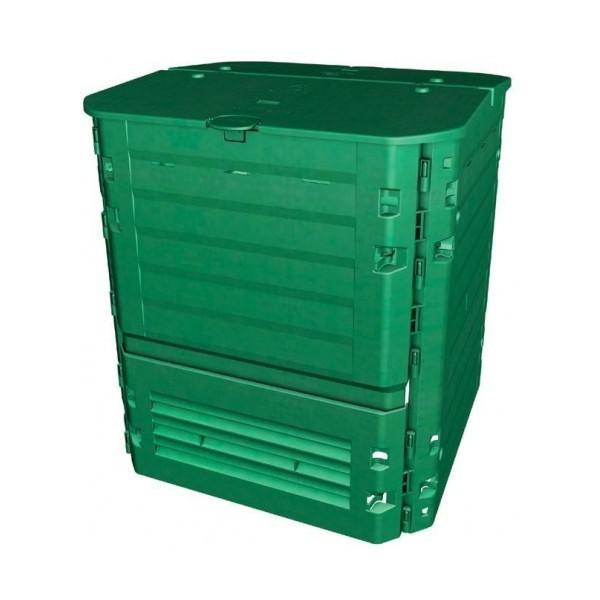 Jméno a příjmení:Adresa:TelefonE-mail:Podpis